III PLAN DE IGUALDAD DEOPORTUNIDADES ENTRE MUJERES Y HOMBRES DE MOGÁN (2017-2021)ÍNDICEIntroducción	3Marco Normativo	6Principios Orientadores	8Análisis Social	9Ejes y Acciones	20Objetivos generales y específicos	22Relación Ejes y Objetivos.	24Plan económico.	35Seguimiento y evaluación	36Anexos	37El III Plan de Igualdad de Oportunidades entre Mujeres y Hombres de Mogán nace como herramienta para continuar promocionando la mejora de las condiciones sociales, educativas, políticas y laborales de las mujeres en el municipio, así como fomentar la igualdad desde el trabajo realizado en la Administración local.El presente trabajo viene a dar continuidad a la labor que, desde el área de Igualdad del Ayuntamiento de Mogán, se lleva a cabo desde hace casi dos décadas. Dicha labor ha estado comprometida, además, con la integración de la perspectiva de género en todas las áreas del Ayuntamiento. De este modo, la perspectiva de género está en proceso de convertirse en un enfoque transversal en la línea de lo expuesto en la Declaración y Plataforma de Acción de Beijing, aprobada en la IV Conferencia Mundial sobre la Mujer, celebrada en 1995, donde los distintos gobiernos se comprometieron a garantizar que todas las políticas públicas y programas reflejen una perspectiva de género.De acuerdo con el Consejo de Europa de 1998 la transversalidad de género o, en su concepto original, gender mainstreaming, se define como “la (re)organización, mejora, desarrollo y evaluación de los procesos políticos para incorporar, por parte de los actores involucrados normalmente en dichos procesos, una perspectiva de igualdad de género en todos los niveles y fases de todas las políticas”.Es a partir de entonces que las instituciones públicas desarrollaron marcos más sólidos para, por un lado, fomentar la igualdad de oportunidades entre mujeres y hombres y, por otro, actuar en la prevención y atención a la violencia de género. Esto se tradujo en el incremento del presupuesto público destinado a cumplir con los objetivos mencionados anteriormente, creando áreas de Igualdad dedicadas a la promoción de los derechos de las mujeres tanto entre la población local como entre el personal institucional.El Servicio de Igualdad de Mogán se encuentra integrada en el Área de Acción Social y Sociocomunitaria. Esto permite una mayor conexión y coordinación con los Servicios Sociales con el fin de mejorar la igualdad y el acceso de las mujeres a los recursos públicos. No obstante, el Servicio de Igualdad, dentro de sus propios objetivos, asume acciones destinadas a la prevención y atención de la violencia de género, el fomento de la igualdad en el municipio, y la coordinación y seguimiento con el resto de áreas para impulsar la transversalidad de género. Entre sus cometidos, se puede encontrar la elaboración de los dos anteriores Planes de Igualdad.El I Plan Municipal de Igualdad entra en vigor en el año 2002 y sus principales objetivos fueron los siguientes:Violencia de géneroDesarrollo laboral y profesionalCreación de un registro de parejas de hechoCreación de un consejo municipal de mujerColaboración con asociaciones de mujeresEl II Plan, vigente entre los años 2010 a 2013, estuvo orientado por 8 líneas de actuación que se exponen a continuación:Fomento de la educación en igualdad.Prevención y sensibilización ante la violencia de género.Atención a las víctimas de la violencia de género.Empleo y formación en igualdad.Bienestar social, calidad de vida e igualdad.Conciliación de la vida personal, familiar y profesional.Empoderamiento y participación de las mujeres en la vida social y cultural del Municipio.La gestión municipal desde la igualdad.Como se puede comprobar, los objetivos de los anteriores Planes de Igualdad abarcan desde la educación, la prevención y la atención a la violencia de género, hasta el ámbito laboral, el bienestar, la conciliación, el empoderamiento y la transversalidad. Estas actuaciones deben seguir fomentándose desde el Servicio de Igualdad, incorporando nuevas acciones que impliquen dar un paso más en el trabajo por conseguir una sociedad más justa e igualitaria.El presente III Plan se ha llevado a cabo de manera participativa, contando con un diagnóstico social previo sobre las necesidades y valoraciones sobre la orientación de políticas públicas de Igualdad entre la población municipal. También se contó con la participación del personal técnico y político para detectar los ejes estratégicos y acciones a integrar en el III Plan. Por último, se realizó un sondeo entre el tejido asociativo para indagar sobre las demandas de los colectivos locales.Este trabajo está estructurado en una serie de capítulos. En primer lugar, se expone el marco normativo donde se describen las políticas en las que se enmarca el trabajo local por la Igualdad. A continuación, se muestran los resultados del diagnóstico previo extraído de las encuestas realizadas a la población. Seguidamente, y para finalizar, se plantean los ejes de actuación, objetivos y acciones o medidas del Plan, así como los indicadores de evaluación de las acciones con el fin de realizar el debido seguimiento del mismo.Este Plan ha sido desarrollado por la empresa FARAPI KOOP. ELK., que cuenta con una amplia experiencia en la elaboración y evaluación de planes municipales de igualdad. Los aprendizajes que este equipo ha adquirido a lo largo de su trayectoria, evaluando y diseñando planes de igualdad, y apoyando en el desarrollo de políticas públicas en general, ha sido otro de los elementos que han contribuido a dar forma a este documento1.1Ver, por ejemplo, el Plan de igualdad de la Villa de Ingenio, o el Plan de Igualdad de Muskiz (Vizcaya), Planes elaborados por Farapi Koop., y de los que se rescatan algunas definiciones y algunos principios orientadores.Los planes de Igualdad se erigen como instrumentos u hojas de ruta para la implementación de una serie de medidas destinadas a la eliminación de las desigualdades de género en la sociedad. De este modo, adquieren un carácter obligatorio para las instituciones públicas y su fundamentación radica en la legislación internacional, europea, estatal, autonómica y municipal.NORMATIVA INTERNACIONALLa Declaración Universal de los Derechos Humanos de 1948.Convención sobre la Eliminación de Todas las Formas de Discriminación contra la Mujer. (CEDAW) Adoptada el 18 de diciembre de 1979 por la Asamblea General de las Naciones Unidas en su resolución 34/180, de 18 de diciembre de 1979.Declaración y Plataforma de Acción de la IV Conferencia Internacional sobre la mujer de Beijing (1995).Declaración y Plataforma de Acción de la Conferencia Internacional sobre la mujer de Nairobi (1985).Declaración y Plataforma de Acción de la Conferencia Internacional sobre la mujer de Copenhague (1980).Declaración y Plataforma de Acción de la Conferencia Internacional sobre la mujer de México (1975).NORMATIVA ESTATALConstitución Española: Título I, artículo 14 y 9.2 y artículo 15.Real Decreto 1686/2000, de 6 de octubre, por el que se crea el Observatorio de la Igualdad de Oportunidades entre mujeres y hombres.Ley 30/2003, de 13 de octubre, sobre medidas para incorporar la valoración del impacto de género en las disposiciones normativas que elabore el Gobierno.Real Decreto 1686/2000, de 6 de octubre, por el que se crea el Observatorio de la Igualdad de Oportunidades entre mujeres y hombres.Ley Orgánica 3/2007, de 22 de marzo, para la Igualdad Efectiva de Mujeres y Hombres.Ley Orgánica 1/2015, de 30 de marzo, por la que se modifica la Ley Orgánica 10/1995, de 23 de noviembre, del Código Penal.Ley Orgánica 1/2004, de 28 de diciembre, de Medidas de Protección Integral contra la Violencia de Género.Ley 27/2003, de 31 de julio, reguladora de la Orden de protección de las víctimas de la violencia doméstica.Real decreto 253/2006, de 3 de marzo, por el que se establecen las funciones, el régimen de funcionamiento y la composición del Observatorio Estatal de Violencia sobre mujer.Ley 35/1995, de 11 de diciembre de ayudas y asistencia a las víctimas de delitos violentos y contra la libertad sexual.Ley orgánica 4/2000, de 11 de enero, sobre derechos y libertades de los extranjeros en España y su integración social.Real decreto 1452/2005, de 2 de diciembre, por el que se regula la ayuda económica establecida en el artículo 27 de la Ley Orgánica 1/2004, de 28 de diciembre, de Medidas de Protección Integral contra la Violencia de Género.Real decreto 1917/2008, de 21 de noviembre, por el que se aprueba el programa de inserción laboral para mujeres víctimas de violencia de género.NORMATIVA AUTONÓMICAEstrategia para la Igualdad de Mujeres y Hombres, 2013-2020.Ley 1/2010, de 26 de febrero, Canaria de Igualdad entre Mujeres y Hombres.Programa Canario para Prevenir y Erradicar la Violencia contra las Mujeres, 2002- 2006.III Plan Canario de Igualdad de Oportunidades de las Mujeres, 2003-2006.II Plan Canario de Igualdad de Oportunidades de las Mujeres, 1997-2000.I Plan Canario de Igualdad de Oportunidades de las Mujeres, 1995-1996.Ley 1/1994, de 13 de enero, mediante la cual se crea el Instituto Canario de la Mujer.NORMATIVA LOCALOrdenanza por la Igualdad de Género en el Municipio de Mogán, de 28 de enero de 2009.Un plan desde el compromiso políticoLa voluntad política es un requisito básico para hacer efectivas las políticas para la igualdad. Esta voluntad política debe concretarse en un compromiso público, así como traducirse en un compromiso presupuestario que garantice la viabilidad de las actuaciones que se han propuesto en el plan.Un plan realistaEste plan contempla metas realistas, que van en concordancia con la situación del municipio de Mogán y el nivel de implicación detectado de las diferentes áreas municipales y agentes sociales.Un plan para toda la poblaciónLos objetivos de las políticas de igualdad deben dirigirse a eliminar las desigualdades de género, para lo cual es necesario que tanto mujeres como hombres estén implicados. Es un plan dirigido también a los hombres por dos razones:Porque no tendría sentido proponer un proceso de igualdad entre dos partes excluyendo a una de ellas.Porque los hombres están condicionados por unos modelos de masculinidad que corresponden a un tipo de relación entre los sexos que también es necesario abordar.Un plan desde y en la diversidadEl sexo no es la única variable que determina sus condiciones de vida, sino que éstas varían en función de la clase social, la edad, el nivel formativo, el lugar de procedencia, el poder adquisitivo, la diversidad funcional, el rol en su grupo convivencial, etc. Estas variables configuran, por tanto, un colectivo diverso con necesidades diferentes, y este plan busca tener en cuenta este aspecto.Un plan que consolida servicios y recursosSe busca consolidar aquellos servicios y recursos de las diferentes áreas. El plan combina nuevas propuestas con aquellas acciones que ya se vienen realizando en el municipio, de manera que se optimizan los servicios y recursos existentes.Un plan evaluableEs imprescindible conocer la eficacia e incidencia del plan a su término, identificando aspectos que han proporcionado mejores resultados así como aquellos que no se han podido llevar a cabo o que no han tenido ninguna incidencia. La evaluación nos sirve asimismo para poder elaborar un próximo plan basado en la situación de partida que ha propiciado el plan anterior y en el conocimiento de los éxitos y los fracasos.En este apartado se exponen tanto datos sociodemográficos de la población municipal, como los resultados de las encuestas llevadas a cabo en el marco del sondeo previo a la realización del III Plan Municipal de Igualdad de Mogán. En este estudio exploratorio se ha buscado obtener opiniones al respecto de la igualdad en el municipio, así como obtener una fotografía de la situación de hombres y mujeres del mismo. En total, se realizaron 101 encuestas en diferentes puntos geográficos del municipio: Arguineguín, Mogán Pueblo, Mogán Playa y Puerto Rico, al ser las zonas más pobladas.Los datos expuestos se centran en diferentes aspectos: primero, se detalla la pirámide de edad poblacional por sexo, seguidamente se establece el número de población extranjera por sexo. A continuación, se muestran los resultados de las encuestas que se dividen en torno a una serie de aspectos (Véase encuesta en el anexo): datos socio-demográficos (sexo, ocupación, estudios, ingresos); concepción de desigualdades existentes entre mujeres y hombres en Mogán; condiciones laborales y conciliación; responsabilidades domésticas (tareas del hogar, cuidado de personas dependientes); y adecuación de acciones dirigidas a conseguir una mayor igualdad en el municipio.Tabla 1.- Población de Mogán por edad y sexoFuente: Elaboración propia a partir de datos del Padrón Municipal del ISTAC de 2016.Tabla 2.- Población extranjera por sexoFuente: Elaboración propia a partir de datos del Padrón Municipal del ISTAC de 2016.En la Tabla 1 se muestra la población de Mogán por edad y sexo para el año 2016. Como se puede comprobar, los picos de mayor población se encuentran comprendidos entre los 30 y 59 años. En todas las franjas de edad hay más hombres que mujeres, excepto para los intervalos de 20 a 29 años; de 80 a 89 años y de más de 100 años.En la Tabla 2 aparecen datos de población extranjera residente en el municipio por sexo. Entre los países europeos, la principal población es procedente del Reino Unido. Respecto al resto de Europa, la mayor población es de Noruega, Alemania, Italia y Rumanía. La población procedente de África es, principalmente, magrebí (Marruecos y Mauritania); mientras que la población americana viene, sobre todo, de Cuba. Desde Asia la población mayor asentada en Mogán es de China. En todos los casos la presencia de los dos sexos es equilibrada, menos para la población procedente de África que es más bien masculina.A continuación, se exponen los resultados de las encuestas:Tabla 3.- Muestra de poblaciónLa muestra quedó comprendida por 101 personas seleccionadas aleatoriamente en los puntos de muestreo. Siendo el intervalo de edad mayoritario el de 38 a 47 años, y el número de mujeres mayor respecto al número de hombres.Tabla 4.- Población por lugar de residenciaLa mayoría de la población que participó en el estudio reside en Arguineguín, que constituye el mayor núcleo poblacional del municipio. También participó población de Mogán (playa y casco) y de Puerto Rico.Tabla 5.- P5 ¿En qué medida considera que la oferta de los siguientes servicios en su zona es adecuada?En la Tabla 5 se recogen los resultados de la pregunta 5 de la encuesta (P5), donde se valora la adecuación de los servicios ofertados en el municipio. Los servicios menos adecuados, según los datos, son los Locales para Jóvenes y los Centros Culturales. Las guarderías son consideradas poco adecuadas por 43 personas, casi un 50% de la muestra. Siendo los servicios mejor valorados los Centros Educativos y las Instalaciones Deportivas.Tabla 6.- P6 ¿En qué ámbitos considera que hay más desigualdad entre hombres y mujeres en Mogán?En la Tabla 6 se exponen los resultados de la pregunta 6 (P6) del cuestionario que recoge la percepción sobre las desigualdades existentes entre hombres y mujeres en el municipio. Entre los hombres, la mayoría oscila entre dos respuestas: la desigualdad en cuanto a Responsabilidades familiares y domésticas y la respuesta “No hay desigualdad”. En cambio, para las mujeres, el mayor ámbito de desigualdad es también el de Responsabilidades familiares y domésticas y el Acceso al empleo y condiciones laborales. Esta pregunta era de respuesta múltiple, como segundo ámbito de desigualdad encontramos también el Ocio y deporte.Gráfico 1.- P7 ¿Conoce si el Ayuntamiento realiza actividades por la Igualdad?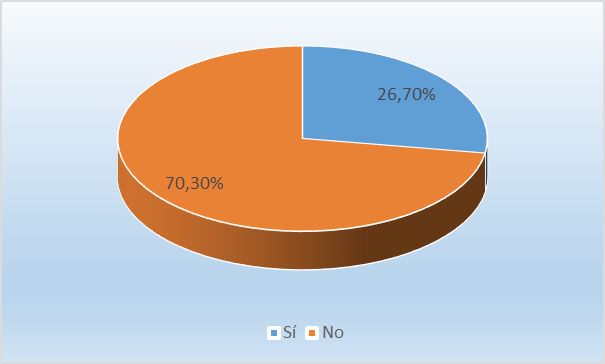 En el Gráfico 1 se representa que el 26,7% de la muestra sí conoce que el Ayuntamiento realiza actividades para trabajar por la Igualdad, mientras que un 70,3% lo desconoce.Gráfico 2.- P8 ¿Considera que el Ayuntamiento debe realizar acciones en este sentido?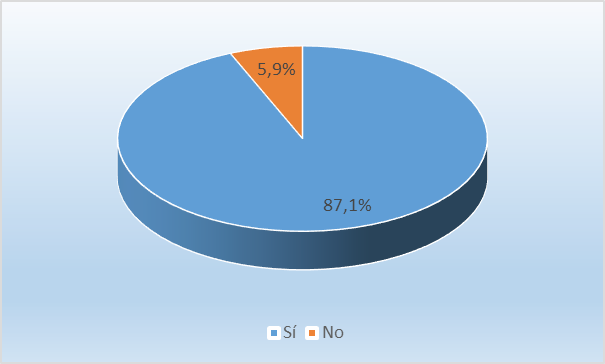 Como se puede constatar en el Gráfico 2, solo el 5,9% piensa que el Ayuntamiento de Mogán no debe realizar acciones para fomentar la igualdad entre mujeres y hombres en el municipio, frente a una mayoría, que constituye el 87,1%. El resto de respuestas se corresponden a la categoría “No sabe/No contesta”.La pregunta 9 del cuestionario (P9) que se expone a continuación, se divide en cuatro tablas, ya que las acciones evaluadas se corresponden con distintos aspectos (véase cuestionario en el Anexo). En la Tabla 7 se valoran acciones para sensibilizar y educar en la igualdad; en la Tabla 8 se evalúan acciones encaminadas a favorecer la presencia de mujeres en el ámbito político; en la Tabla 9 se trata de acciones parafavorecer el acceso al municipio y los servicios y, por último, en la Tabla 10 se exponen acciones para formar e informar a las mujeres.Tabla 7.- P9 ¿En qué medida considera que las siguientes acciones son adecuadas para lograr una mayor igualdad entre hombres y mujeres?Tabla 8.- P9 ¿En qué medida considera que las siguientes acciones son adecuadas para lograr una mayor igualdad entre hombres y mujeres?Tabla 9.- P9 ¿En qué medida considera que las siguientes acciones son adecuadas para lograr una mayor igualdad entre hombres y mujeres?Tabla 10.- P9 ¿En qué medida considera que las siguientes acciones son adecuadas para lograr una mayor igualdad entre hombres y mujeres?Respecto a las acciones para sensibilizar y educar en la igualdad, en la Tabla 7, la acción mejor valorada sería “Promover programas de sensibilización y educativos sobre igualdad en las escuelas” con un 57,4% de la muestra que la considera Muy adecuada. Le sigue la acción “Ofertar cursos de tareas domésticas para hombres” con un 44,6% que la considera Bastante adecuada. La acción que se considera menos adecuada es “Realizar campañas de sensibilización del reparto de tareas domésticas” con un 4% que la considera Nada adecuada.En cuanto a las acciones para favorecer la presencia de mujeres en el ámbito político, en la Tabla 8, la acción más valorada es “Reconocer públicamente la labor de las mujeres de Mogán” con un 48,5% que la considera Muy adecuada. Le sigue la acción de “Fomentar la presencia de mujeres en los partidos políticos a través de las cuotas” con un 42,6% que también la considera Muy adecuada, y en la misma categoría, con un 39,6% estaría la acción de “Fomentar el asociacionismo entre las mujeres”. Esta misma acción referida al asociacionismo es la que más porcentaje ha alcanzado en la categoría Poco adecuada, con un 13,9%.En la Tabla 9 podemos observar las acciones referidas a favorecer el acceso al municipio y a los servicios. La acción que agrupa el mayor porcentaje, un 45,5%, en torno a la categoría Muy adecuada es la de “Organizar servicios y actos públicos para facilitar la accesibilidad de las mujeres: horarios, lugares…”.Por último, en la Tabla 10 aparecen las acciones para formar e informar a las mujeres. Estas son las que han conseguido un mayor porcentaje en la categoría Muy adecuada, con un 59,4% para la acción de “facilitar el acceso a la educación de las mujeres de todas las edades”, siendo la más valorada del total de acciones de la P9, un 57,4% para “Informar a las mujeres sobre sus derechos” y un 51,5% para la de “Ofertar formación con orientación profesional para las mujeres”.En general, todas las acciones son consideras adecuadas, pues los porcentajes para todas son mayores en las categorías positivas que negativas.Los siguientes datos se centran en la ocupación de las personas encuestadas, sus condiciones laborales, facilidades de conciliación, dificultades a la hora de buscar empleo, cuidado de personas dependientes y reparto de tareas domésticas.En la Tabla 11 se muestra la ocupación de las personas entrevistadas. Siendo la categoría mayoritaria el trabajo no cualificado. Esto se debe a que el principal sectordel municipio es el sector servicios donde la hostelería aglutina a mucha mano de obra no cualificada, dada la importancia del turismo en la zona, siendo una fuente de trabajo para personas que vienen de fuera, tanto de otros municipios como de otros países. En este sentido, los principales empleos son de camarero/a, camarera de piso y cocinero/a. La media del tiempo en desempleo de las 15 personas que no tienen trabajo es de aproximadamente un año. De estas 15 personas, 11 son mujeres y 4 hombres. En cuanto al tipo de jornada, no se aprecian diferencias entre sexos, siendo la mayoría de jornada completa y con contrato de duración indefinida.Tabla 11.- P10 OcupaciónEn proporción al total de hombres y mujeres de la muestra, la mitad de hombres y de mujeres (respecto a su total) tiene recursos para conciliar la vida familiar con la laboral/formativa, mientras que la otra mitad no dispone de ellos (P15 del cuestionario). Entre los motivos que manifiestan las personas que no tienen recursos para conciliar los distintos ámbitos de su vida, sólo las mujeres respondieron a la categoría “Todas las tareas del hogar recaen sobre mí”. Mientras que tanto hombres como mujeres dieron la respuesta “No hay facilidades laborales para la conciliación” (P16 del cuestionario). En la pregunta 17 sobre si la empresa en la que trabajan facilita la conciliación (P17 del cuestionario), un 60% del total respondieron que no.En la Tabla 12 podemos observar las dificultades que han experimentado las personas encuestadas a la hora de buscar empleo. No existen diferencias significativas entre hombres y mujeres. En general, la mayor parte de la muestra no ha tenido problemas en este sentido, esto se debe a que en el municipio existe bastante oferta en el sector servicios y está relacionado con que la mayor parte de la muestra desarrolle trabajo no cualificado en dicho sector.Tabla 12.- P18 Dificultades a la hora de buscar empleoTabla 13.- P19 Personas dependientes por sexoEn la Tabla 13 se expone el número de personas dependientes a cargo de las personas encuestadas. La mayoría de la muestra no tiene ninguna persona dependiente a su cargo. En cuanto a la diferencia entre hombres y mujeres, al ser diferentes los totales de participación en la muestra, se han calculado las proporciones respecto al número total de hombres y al número total de mujeres y el resultado es igual para ambos sexos, es decir, un 32% de los hombres y mujeres de la muestra tienen personas dependientes. Las diferencias se encuentran en el número de personas dependientes a su cargo, donde las mujeres suelen tener más que los hombres.En cuanto a las redes sociales de apoyo (P20 del cuestionario) que tienen estas personas para esos cuidados, sí que se ha observado que hay un número mayor de mujeres, donde dichas personas suelen ser madres, suegras o hermanas. Mientras que los hombres conforman una gran minoría al respecto. Es de destacar que estas redes recaen en la familia.Gráfico 3.- P21 ¿Esos cuidados han limitado sus proyectos personales/profesionales?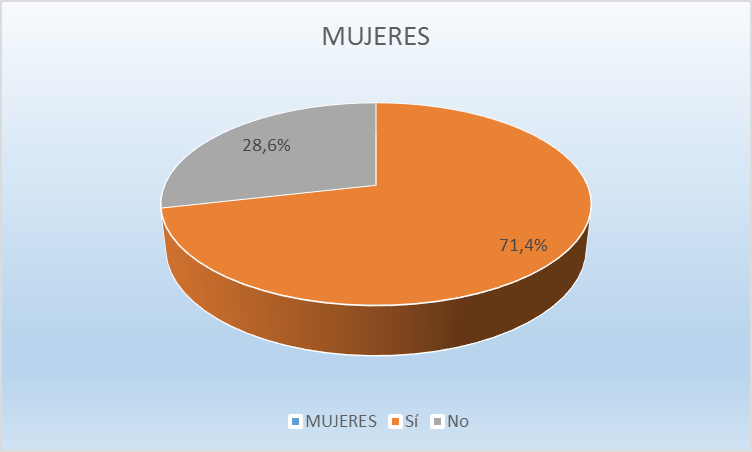 Gráfico 4.- P21 ¿Esos cuidados han limitado sus proyectos personales/profesionales?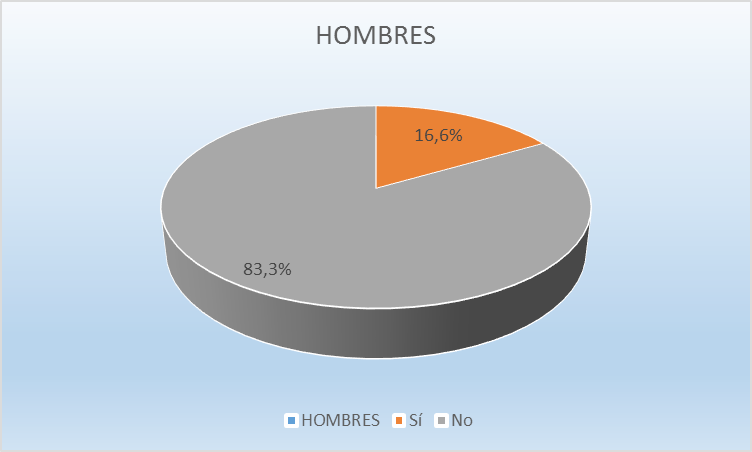 Si bien no hay muchas diferencias en cuanto al número de hombres y mujeres con personas dependientes a su cargo, éstas aparecen cuando preguntamos sobre si esos cuidados limitan sus proyectos personales y/o profesionales. En este caso, y tal y como se puede observar en los Gráficos 3 y 4, los hombres que han respondido que estos cuidados no limitan sus proyectos son un 83,3% del total frente al 28,6% de las mujeres que tampoco ven limitados sus proyectos. Por el contrario, un 16,6% de hombres sí encuentran estas limitaciones, del mismo modo que lo hace un 71,4% en el caso de las mujeres. Esto se debe a que, en muchas ocasiones, aunque los hombres tengan personas dependientes a su cargo, no suelen ser los cuidadores principales, figura que, principalmente, recae en las mujeres.En la Tabla 14 se muestran los resultados de la pregunta 22 del cuestionario (P22) en la que se pregunta por quién realiza las tareas de casa. Los resultados se han cruzado con el sexo aunque sólo es interesante la contingencia para el caso de la primera categoría “Yo, vivo solo/a” en el que el doble son mujeres. Respecto a los totales, se muestra cómo son las mujeres las principales encargadas de las tareas domésticas, reproduciéndose así la división sexual del trabajo en el que las mujeres se encargan de las tareas reproductivas, trabajen fuera de casa o no. Son 44 de los 101casos en los que las tareas del hogar las realizan “Más la mujer” o “Sólo la mujer”. Mientras que no hay ningún caso en el que sea “Más el varón”.Tabla 14.- P22 ¿En casa quién realiza las tareas domésticas?Para finalizar, a continuación se detallan los datos socio-económicos de las personas encuestadas: estado civil, nivel de estudios y nivel de ingresos en tablas de contingencia donde estos datos se han cruzado con la variable sexo.Tabla 15.- P23 Estado civil por sexoEn la Tabla 15 se muestra el Estado civil de la muestra por sexo. La mayoría, tanto hombres como mujeres están casados/as, les siguen los/as solteros/as, divorciados/as y encontramos el mismo número de parejas de hecho que de parejas de convivencia, esto es, parejas que conviven pero que no están casadas ni conforman parejas de hecho.En la Tabla 16 se muestra el nivel de estudios por sexo. La mayor concentración en el caso de los hombres está en el nivel de estudios primarios, mientras que para las mujeres se encuentra en el nivel de estudios secundarios. Además, encontramos que para los niveles superiores las diferencias son mayores.Tabla 16.- P24 Nivel de estudios por sexoEn la Tabla 17 se observa que la mayor parte de la muestra se concentra en el intervalo de ingresos de 1.001€ y 1.500€. Las diferencias entre sexos, en este caso, se deben a su distinto peso en el total de la muestra.Tabla 17.- Nivel de ingresos por sexoEn general, los datos recogidos muestran cómo son las mujeres las que siguen percibiendo el problema de la desigualdad de género en mayor medida que los hombres. Además, cabe destacar que si bien las mujeres se han incorporado al mercado laboral o esfera productiva, los principales cambios a conseguir se centran en la esfera reproductiva y el ámbito privado/doméstico donde siguen habiendo grandes desigualdades en cuanto a reparto de tareas y cuidados de personas dependientes.En función de la información obtenida durante el proceso previo al diseño del Plan, se plantean los siguientes ejes estratégicos para la consecución de los objetivos que se han marcado.EJES ESTRATÉGICOSEJE 1. TRANSVERSALIDAD DE GÉNEROAdquirir un compromiso institucional con la Igualdad mediante la aplicación del enfoque de género en el trabajo de las diferentes áreas del Ayuntamiento. La Administración Local, además, debe ser ejemplo para la sociedad y, por ello, la información pública, así como las imágenes y el lenguaje empleado deben ser inclusivos y respetuosos con las mujeres.EJE 2. EMPLEOPropiciar la Igualdad entre mujeres y hombres pasa necesariamente por que las mujeres se inserten en el mercado laboral y puedan conseguir una autonomía económica que les permita tomar sus propias decisiones.EJE 3. VIOLENCIA DE GÉNEROLa violencia de género constituye un problema social grave en la actualidad. El trabajo de sensibilización, como una labor de prevención y la atención a las víctimas de violencia de género, son herramientas fundamentales para su eliminación.EJE 4. EDUCACION EN IGUALDAD, CORRESPONSABILIDAD Y CONCILIACIONLa sensibilización en Igualdad y el trabajo en los centros educativos son actividades básicas para conseguir una sociedad más igualitaria. Así mismo, la sensibilización a las familias sobre la necesaria educación igualitaria a hijos e hijas se convierte también en una pieza central de prevención de la desigualdad y la violencia de género. Por otro lado, es también importante sensibilizar y exigir desde las instituciones las medidas de conciliación en las empresas, así como sensibilizar a las familias de que las tareas domésticas, los cuidados y la crianza es cosa de todos y de todas.EJE 5. ATENCIÓN A LA DIVERSIDADUna sociedad inclusiva pasa por adoptar medidas que contribuyan a integrar a aquellas personas que por diferentes razones tienen mayores dificultades para hacerlo, como por ejemplo, el colectivo LGTBI, mujeres inmigrantes o con diversidad funcional.EJE 6. SALUD Y BIENESTAR PERSONALLa calidad de vida es un indicador del bienestar de las personas, por lo que se hace necesario propiciar medidas para la mejora y el cuidado de la salud psicocorporal de las mujeres y otros colectivos.EJE 7. PARTICIPACIÓN CIUDADANA Y VISIBILIZACIÓNGenerar la participación igualitaria de las mujeres en las actividades sociales y culturales del municipio debe ser un principio rector para cualquier institución. Del mismo modo, es necesario desde las instituciones contribuir a la visibilización de las figuras femeninas que han contribuido al desarrollo social, económico, político o artístico del municipio y reconocerlas públicamente.A partir de los ejes estratégicos antes detallados, en este Plan se proponen una serie de objetivos generales y específicos que se detallan a continuación:Avanzar en la construcción de una Administración Local igualitaria.Hacer del género una perspectiva transversal en el trabajo de todas las áreas del Ayuntamiento.Fomentar el uso del lenguaje e imágenes no sexistas en la Administración.Empoderar a las mujeres del municipio a través del empleo.Favorecer la cualificación y capacitación profesional de las mujeres.Incrementar la incorporación de las mujeres al mercado laboral.Promover la iniciativa empresarial y el autoempleo.Dar continuidad a la atención y prevención de la violencia de género en el municipio.Proporcionar una atención integral a mujeres y menores víctimas de violencia de género.Prevenir y sensibilizar a la población ante la violencia de género.Propiciar unas garantías de seguridad eficientes a las mujeres víctimas de violencia de género.Favorecer la educación en Igualdad a la población del municipio.Educar en igualdad.Fomentar la corresponsabilidad parental y la conciliación laboral.Sensibilizar a la población municipal de la importancia de la corresponsabilidad en la crianza y cuidados familiares.Facilitar la conciliación de la vida familiar en el ámbito laboral.Fomentar la integración desde la diversidad cultural, funcional y de género de distintos colectivos.Contribuir a la integración social de las mujeres de otras culturas residentes en el municipio.Contribuir a la integración social de las mujeres con diversidad funcional residentes en el municipio.Contribuir la integración del colectivo LGTBI.Favorecer las condiciones de salud de las mujeres.Mejorar la salud psico- corporal de las mujeres.Fomentar hábitos de vida saludables.Fomentar la participación de las mujeres en la vida pública del municipio y visibilizar su contribución al mismo.Propiciar la participación de las mujeres en la vida sociocultural del municipio.Visibilizar la contribución y el papel de las mujeres en el municipio.El Plan es una herramienta para ser desarrollada ante todo y principalmente por la Corporación Local. Es esta entidad la responsable principal del desarrollo de las acciones que contempla. Estará en primera instancia gestionado e impulsado por el equipo de Igualdad y el/la Concejal/a responsable del Área, si bien la implicación de todas las áreas en la implementación de este Plan se establece como requisito indispensable.No obstante, cuando las acciones diseñadas para conseguir los objetivos propuestos tengan un coste económico, serán financiadas con cargo a diferentes fuentes, pudiendo ser costeadas desde las partidas presupuestarias municipales, hasta subvenciones concedidas para tal fin.El plan se establece con una duración de 4 años, durante los cuales será necesario establecer un mecanismo de trabajo para plantear qué acciones desarrollar en cada momento, así como para hacer un seguimiento de las mismas.Con tal motivo, se deberá establecer, previa aprobación del Plan, un Comité Técnico, conformado por un representante de cada una de las áreas municipales. Este Comité será el encargado del desarrollo del Plan. Anualmente, establecerá qué acciones se desarrollarán por cada área en ese año, adoptando el compromiso de llevar a cabo las que se decidan.A lo largo de cada año, el Comité deberá reunirse con cierta periodicidad (por ejemplo, trimestralmente) para poner en común el proceso de desarrollo de cada acción, las dificultades para llevar a cabo algunas en el caso de que las haya, así como el impacto de las que se ejecuten.A final de cada año, realizará una evaluación más global, y se planificarán las del año siguiente.Para facilitar el seguimiento del Plan, y contar con herramientas adecuadas de evaluación, se deberán recoger actas de las reuniones del Comité, con los compromisos acordados, las valoraciones planteadas y demás datos que puedan aportar información para el análisis. Además, se deberán diseñar herramientas específicas de evaluación de las acciones desarrolladas, especialmente cuando impliquen la participación de otras personas/entidades (por ejemplo, encuestas de valoración de talleres, guion de preguntas para la devolución de impresiones, dinámicas participativas de evaluación...).Además, de forma general, para cada acción se rellenará un formato que sirva para realizar un seguimiento de la planificación prevista, el grado de desarrollo de la acción y una evaluación de la misma. Se propone un modelo de ficha (anexo 1), que podrá ser modificado según las necesidades del Comité.A término del periodo de vigencia del Plan, se realizará una evaluación final, a partir de toda la información generada durante ese tiempo, más otras acciones evaluativas específicas. El resultado de la evaluación final servirá de base para el diseño del siguiente.ANEXO 1. MODELO DE FICHA DE ACCIÓNANEXO 2. MODELO DE GUIÓN DE ENTREVISTAFarapi está desarrollando el III Plan de Igualdad de Oportunidades del Municipio de Mogán.Para ello, es importante la colaboración de las diferentes Concejalías del Ayuntamiento. Te agradeceríamos que nos contestes a estas preguntas:¿Se ha desarrollado desde la Concejalía alguna acción incluida dentro del Plan de Igualdad? ¿En caso afirmativo, puedes nombrarlas y explicarlas brevemente? En caso negativo, ¿podrías indicar las dificultades u obstáculos encontrados para llevar a cabo dichas acciones?¿Se ha desarrollado desde la Concejalía alguna acción que, sin estar incluida en el Plan, consideres que ha contribuido a la igualdad de género en el municipio en estos últimos años? ¿En caso afirmativo, puedes nombrarlas y explicarlas brevemente?¿El personal técnico de esta área ha recibido formación en género? ¿Conoce la transversalidad de género? ¿Se ha eliminado el lenguaje sexista de los documentos públicos?¿Qué acciones deberían ser integradas en el siguiente Plan de Igualdad para llevarlas a cabo desde su área de trabajo?De las siguientes acciones ¿podrías indicarnos si su área está desarrollando alguna o si sería viable hacerlo? Se leen acciones asignadas al área en el II Plan de Igualdad de Mogán.Intentamos construir un municipio mejor para todas las personas.Tu perspectiva es muy importante. ¡Muchas gracias!ANEXO 3. MODELO DE CUESTIONARIO A LA POBLACIÓN.Buenos días/tardes, el Ayuntamiento de Mogán está realizando un sondeo a la población para elaborar el III Plan Municipal de Igualdad de Oportunidades entre Mujeres y Hombres. Por ese motivo, solicitamos su colaboración. Este cuestionario es totalmente anónimo de acuerdo a la Ley de Protección de Datos. Muchas gracias por atendernos.TOTALHombre sMujeresTOTAL21.04910.91410.1350 a 91934100093410 a 1921301122100820 a 2924551221123430 a 3931331598153540 a 4937071989171850 a 5930211567145460 a 6923481215113370 a 79170889781180 a 8954827227690 a 99623329100 o más303TOTALHombresMujeresTOTAL8.1374.1264.011ESPAÑA526287239RESTO DE UE-283.5911.7381.853RESTO EUROPA2.0369741.062ÁFRICA665436229AMÉRICA644305339ASIA675386289TOTALHombresMujeresTOTAL101376418 a 272251728 a 37178938 a 472891948 a 571981158 a 67126668 ó más312ArguineguínMogá nPuerto RicoTOTAL542918Hombres15139Mujeres39169NadaPocoBastanteMuchoNS/NCGuarderías84329615Centros educativos7295177Centros para mayores1730261018Centros de Salud193531142Ludotecas223020425Bibliotecas183034316Centros Culturales273423215Locales para jóvenes363418211Transportes Públicos133237910Instalaciones deportivas112350134TOTALEmpleoFamiliaPoderOcio/deporteCulturaNo hayNS/NCTOTALHombres37512110126Mujeres641333201511Acciones para sensibilizar yeducar en la igualdadNadaPocoBastanteMuchoNS/NCOfertar cursos de tareasdomésticas para hombres3,0%8,9%44,6%34,7%8,8%Realizar campañas de sensibilización del reparto detareas domésticas4,0%8,0%38,0%37,6%12,4%Realizar campañas publicitarias afavor de la igualdad en general1,0%12,9%36,6%43,6%5,9%Promover programas de sensibilización y educativos sobreigualdad en las escuelas1,0%3,0%24,7%57,4%13,9%Acciones para favorecer lapresencia de mujeres en el ámbito políticoNadaPocoBastanteMuchoNS/NCPromover el asociacionismo entremujeres1,0%13,9%38,6%39,6%6,9%Fomentar la presencia de lasmujeres en los partidos políticos a través de cuotas4,0%8,9%35,6%42,6%8,9%Reconocer públicamente la labor delas mujeres de Mogán1,0%5,9%38,6%48,5%6,0%Acciones para favorecer elacceso al municipio y los serviciosNadaPocoBastantMuchoNS/NCMedidas para tener unmunicipio más seguro:iluminación vigilancia, transporte público…5,9%5,9%43,6%39,6%5,0%Organizar servicios y actospúblicos para facilitar accesibilidad de las mujeres:horarios, lugares5,9%5,0%35,6%45,5%8,0%Informar a las mujeres sobrelos servicios públicosexistentes3,0%2,0%43,6%43,6%7,8%Acciones para formar e informar alas mujeresNadaPocoBastanteMuchoNS/NCFacilitar el acceso a la educación delas mujeres de todas las edades0,0%2,0%33,7%59,4%4,9%Ofertar formación con orientaciónprofesional para las mujeres2,0%1,0%38,6%51,5%6,9%Informar a las mujeres sobre susderechos1,0%2,0%33,7%57,4%5,9%OCUPACIÓNValoresabsolutosTrabajos nocualificados40Desempleado/a15Trabajo cualificado/Profesionales6Empleados/as de tipoadministrativo10Ama/o de casa4Estudiante10Jubilado/a oPensionista10Trabajadores/as de laagricultura y pesca2Autónomo/a4TOTAL101PorcentajesNinguna43,6%No tener la formación adecuada4,0%Falta de experiencia6,9%No haber ofertas adecuadas a miformación5,9%No haber ofertas adecuadas porproblemas de accesibilidad/adaptación1,0%No haber ofertas adecuadas a misintereses profesionales2,0%Alta competencia en el puesto7,9%Edad6,9%No busca empleo6,9%NS/NC14,9%TOTAL100,0%01234 o másMUJERES4210921HOMBRES2510110TOTAL67201031MUJERESHOMBRESTOTALYo, vivo solo/a7310Mujer y varonpor igual6713Solo la mujer9514Solo el varón101Más el varón000Más la mujer171330Todas lasperonas15318Persona ajena101NS/NC8614MUJERESHOMBRESTOTALSoltero/a24933Casado/a291847Divorciado/a6410Viudo/a202Pareja dehecho123Pareja deconvivencia123MUJERESHOMBRESTOTALNo sabe leer ni escribir000Estudios obligatorios sin finalizar5510Estudios Primarios141125Estudios Secundarios20929FP Grado Medio8715FP Grado Superior10212Estudios Universitarios10212Estudios de Posgrado000MUJERESHOMBRESTOTALSin ingresos12618Hasta 500€718De 501€ a1.000€17926De 1.001€ a1.500€211536De 1.501€ a2.000€123De 2.001€ a4.000€213Más de 4.000€112NS/NC325TOTAL6437101EJES Y OBJETIVOS GENERALESOBJETIVOS ESPECÍFICOSOBJETIVOS ESPECÍFICOSOBJETIVOS ESPECÍFICOSOBJETIVOS ESPECÍFICOSOBJETIVOS ESPECÍFICOSOBJETIVOS ESPECÍFICOSEJE 1: TRANSVERSALIDAD DE GÉNEROAvanzar en la construcción de una Administración Local igualitariaHacer del género una perspectiva transversal en el trabajo de todas las áreas del Ayuntamiento.Hacer del género una perspectiva transversal en el trabajo de todas las áreas del Ayuntamiento.Hacer del género una perspectiva transversal en el trabajo de todas las áreas del Ayuntamiento.Hacer del género una perspectiva transversal en el trabajo de todas las áreas del Ayuntamiento.Hacer del género una perspectiva transversal en el trabajo de todas las áreas del Ayuntamiento.Hacer del género una perspectiva transversal en el trabajo de todas las áreas del Ayuntamiento.EJE 1: TRANSVERSALIDAD DE GÉNEROAvanzar en la construcción de una Administración Local igualitariaFomentar el uso del lenguaje e imágenes no sexistas en la Administración.Fomentar el uso del lenguaje e imágenes no sexistas en la Administración.Fomentar el uso del lenguaje e imágenes no sexistas en la Administración.Fomentar el uso del lenguaje e imágenes no sexistas en la Administración.Fomentar el uso del lenguaje e imágenes no sexistas en la Administración.Fomentar el uso del lenguaje e imágenes no sexistas en la Administración.EJE 2: EMPLEOEmpoderar a las mujeres del municipio a través del empleoFavorecer	la	cualificación	y	capacitación profesional de las mujeres.Favorecer	la	cualificación	y	capacitación profesional de las mujeres.Favorecer	la	cualificación	y	capacitación profesional de las mujeres.Favorecer	la	cualificación	y	capacitación profesional de las mujeres.Favorecer	la	cualificación	y	capacitación profesional de las mujeres.Favorecer	la	cualificación	y	capacitación profesional de las mujeres.EJE 2: EMPLEOEmpoderar a las mujeres del municipio a través del empleoIncrementar la incorporación de las mujeres al mercado laboral.Incrementar la incorporación de las mujeres al mercado laboral.Incrementar la incorporación de las mujeres al mercado laboral.Incrementar la incorporación de las mujeres al mercado laboral.Incrementar la incorporación de las mujeres al mercado laboral.Incrementar la incorporación de las mujeres al mercado laboral.EJE 2: EMPLEOEmpoderar a las mujeres del municipio a través del empleoPromover autoempleo.lainiciativaempresarialyelEJE 3: VIOLENCIA DE GÉNERODar continuidad a la atención y prevención de la violencia de género en el municipioProporcionar una atención integral a mujeres y menores víctimas de violencia de género.EJE 3: VIOLENCIA DE GÉNERODar continuidad a la atención y prevención de la violencia de género en el municipioPrevenir y sensibilizar a la población ante a violencia de género.EJE 3: VIOLENCIA DE GÉNERODar continuidad a la atención y prevención de la violencia de género en el municipioPropiciar unas garantías de seguridad eficientes a las mujeres víctimas de violencia de género.EJE 4: EDUCACION EN IGUALDAD, CONCILIACIÓN Y CORRESPONSABILIDADFavorecer la educación en igualdad a la población del municipioEducar en igualdad.Fomentar la corresponsabilidad parental y la conciliación laboralSensibilizar a la población municipal de la importancia de la corresponsabilidad en la crianza y cuidados familiares.Fomentar la corresponsabilidad parental y la conciliación laboralFacilitar la conciliación de la vida familiar en el ámbito laboral.EJE 5: ATENCIÓN A LA DIVERSIDADFomentar la Integración desde la diversidad cultural , funcional y de género de distintos colectivosContribuir a la integración social de las mujeres de otras culturas residentes en el municipio.EJE 5: ATENCIÓN A LA DIVERSIDADFomentar la Integración desde la diversidad cultural , funcional y de género de distintos colectivosContribuir a la integración social de las mujeres con diversidad funcional residentes en el municipio.EJE 5: ATENCIÓN A LA DIVERSIDADFomentar la Integración desde la diversidad cultural , funcional y de género de distintos colectivosContribuir a la integración social del colectivo LGTBI.EJE 6: SALUD Y BIENESTAR PERSONALFavorecer  las  condiciones  de  salud	y bienestar personal de distintos colectivosMejorar las condiciones de salud psicocorporal de las mujeres.EJE 6: SALUD Y BIENESTAR PERSONALFavorecer  las  condiciones  de  salud	y bienestar personal de distintos colectivosFomentar hábitos de vida saludableEJE	7:	PARTICIPACIÓN	CIUDADANA	Y VISIBILIZACIÓNFomentar la participación de las mujeres en la vida pública del municipio y visibilizar su contribución al mismoPropiciar la participación de las mujeres en la vida sociocultural del municipio.EJE	7:	PARTICIPACIÓN	CIUDADANA	Y VISIBILIZACIÓNFomentar la participación de las mujeres en la vida pública del municipio y visibilizar su contribución al mismoVisibilizar la contribución y el papel de las mujeres en el municipio.EJE 1: TRANSVERSALIDADEJE 1: TRANSVERSALIDADEJE 1: TRANSVERSALIDADEJE 1: TRANSVERSALIDADOBJETIVO GENERAL 1.1: Avanzar en la construcción de una Administración Local igualitaria.OBJETIVO GENERAL 1.1: Avanzar en la construcción de una Administración Local igualitaria.OBJETIVO GENERAL 1.1: Avanzar en la construcción de una Administración Local igualitaria.OBJETIVO GENERAL 1.1: Avanzar en la construcción de una Administración Local igualitaria.OBJETIVO ESPECÍFICO 1.1.1: Hacer del género una perspectiva transversal en el trabajo en todas las áreas delAyuntamiento.OBJETIVO ESPECÍFICO 1.1.1: Hacer del género una perspectiva transversal en el trabajo en todas las áreas delAyuntamiento.OBJETIVO ESPECÍFICO 1.1.1: Hacer del género una perspectiva transversal en el trabajo en todas las áreas delAyuntamiento.OBJETIVO ESPECÍFICO 1.1.1: Hacer del género una perspectiva transversal en el trabajo en todas las áreas delAyuntamiento.ACCIONESTEMPORALIDADINDICADORESÁREAS IMPLICADASÁREAS IMPLICADASAcción 1.1.1.1. Llevar a cabo acciones formativas sobre género e igualdad entre el personal técnico del Ayuntamiento durante la vigencia del III Plan.2017,2018, 2019,2020,2021Nº de acciones formativas realizadasNº de asistentesTodas las áreasTodas las áreasAcción 1.1.1.2. Llevar a cabo acciones formativas sobre género e igualdad entre el personal político del Ayuntamiento durante la vigencia del III Plan.2017,2018,2019,2020,2021Nº de acciones formativas realizadasNº de asistentesTodas las áreasTodas las áreasAcción 1.1.1.3. Establecer un sistema de trabajo coordinado, liderado por el Área de Igualdad, con el resto de áreas en materia de asesoramiento para implantar la perspectiva de género.2017,2018,2019,2020,2021Nº de reuniones mantenidas entre Igualdad y el resto de áreasTodas las áreasTodas las áreasAcción 1.1.1.4. Realizar eventos o actividades coordinadas por el Área de Igualdad con otras áreas para fomentar la concienciación sobre la Igualdad entre la población.2017,2018,2019,2020, 2021Nº de eventos/actividades coordinadas entre el Área de Igualdad y el resto de áreas Nº de asistentesTodas las áreasTodas las áreasAcción	1.1.1.5. Propiciar el conocimiento de las políticas de Igualdad en la Administración.2017,2018,2019,2020, 2021Nº de correos y/o reuniones para difundir las políticas de IgualdadÁrea de IgualdadÁrea de IgualdadAcción 1.1.1.6. Facilitar la conciliación familiar y laboral del personal municipal.2017,2018,2019,2020, 2021Nº	de	medidas	de conciliaciónNº de personas beneficiadasÁrea de Igualdad y RR. HH.Área de Igualdad y RR. HH.OBJETIVO ESPECÍFICO 1.1.2: Fomentar el uso del lenguaje e imágenes no sexistas en la Administración.OBJETIVO ESPECÍFICO 1.1.2: Fomentar el uso del lenguaje e imágenes no sexistas en la Administración.OBJETIVO ESPECÍFICO 1.1.2: Fomentar el uso del lenguaje e imágenes no sexistas en la Administración.OBJETIVO ESPECÍFICO 1.1.2: Fomentar el uso del lenguaje e imágenes no sexistas en la Administración.Acción 1.1.2.1. Eliminar el lenguaje sexista de los documentos públicos, folletos, la web municipal y redes sociales.2017,2018,2019,2020,2021Nº	de	documentos modificadosTodas las áreasTodas las áreasAcción 1.1.2.2. Realizar jornadas formativas específicas en lenguaje no sexista para medios de comunicación.2017,2018,2019,2020, 2021Nº de acciones formativas realizadasNº de asistentesÁrea	de	Igualdad, Medios		deComunicaciónÁrea	de	Igualdad, Medios		deComunicaciónAcción 1.1.2.3. Evitar imágenes sexistas en el material informativo editado por el Ayuntamiento.2017, 2018,2019,2020, 2021Nº de medidas que se toman para evitar las imágenesTodas las áreasTodas las áreasEJE 2: EMPLEOEJE 2: EMPLEOEJE 2: EMPLEOEJE 2: EMPLEOEJE 2: EMPLEOOBJETIVO GENERAL 2.1: Empoderar a las mujeres del municipio a través del empleoOBJETIVO GENERAL 2.1: Empoderar a las mujeres del municipio a través del empleoOBJETIVO GENERAL 2.1: Empoderar a las mujeres del municipio a través del empleoOBJETIVO GENERAL 2.1: Empoderar a las mujeres del municipio a través del empleoOBJETIVO GENERAL 2.1: Empoderar a las mujeres del municipio a través del empleoOBJETIVO ESPECÍFICO 2.1.1: Favorecer la cualificación y capacitación profesional de las mujeres.OBJETIVO ESPECÍFICO 2.1.1: Favorecer la cualificación y capacitación profesional de las mujeres.OBJETIVO ESPECÍFICO 2.1.1: Favorecer la cualificación y capacitación profesional de las mujeres.OBJETIVO ESPECÍFICO 2.1.1: Favorecer la cualificación y capacitación profesional de las mujeres.OBJETIVO ESPECÍFICO 2.1.1: Favorecer la cualificación y capacitación profesional de las mujeres.ACCIONESTEMPORALIDADINDICADORESÁREAS IMPLICADASÁREAS IMPLICADASAcción 2.1.1.1. Organizar cursos-talleres de técnicas de búsqueda y mantenimiento de empleo.2017,2018,2019,2020, 2021Nº	de	cursos-talleres realizadosNº de asistentesÁreas de Desarrollo IgualdadEmpleo, Local eAcción 2.1.1.2. Incluir contenidos sobre igualdad y violencia de género dentro de la formación.2017,2018,2019,2020, 2021Nº de acciones formativas con contenido de género incluidoNº de asistentesÁreas de Desarrollo IgualdadEmpleo, Local eOBJETIVO ESPECÍFICO 2.1.2: Incrementar la incorporación de las mujeres al mercado laboralOBJETIVO ESPECÍFICO 2.1.2: Incrementar la incorporación de las mujeres al mercado laboralOBJETIVO ESPECÍFICO 2.1.2: Incrementar la incorporación de las mujeres al mercado laboralOBJETIVO ESPECÍFICO 2.1.2: Incrementar la incorporación de las mujeres al mercado laboralOBJETIVO ESPECÍFICO 2.1.2: Incrementar la incorporación de las mujeres al mercado laboralAcción 2.1.2.1. Difundir la legislación laboral española entre los/las profesionales encargados/as de su aplicación, para evitar y eliminar toda discriminación directa e indirecta así como aplicar el principio de igualdad de oportunidades.2017,2018,2019,2020, 2021Nº	de	reuniones mantenidas entre Igualdad y el resto de áreas implicadasÁreas de Desarrollo IgualdadEmpleo, Local eAcción 2.1.2.2. Que las acciones de formación profesional e inserción laboral (PFAES) se adecúen y tengan en cuenta las condiciones de mujeres con cargas familiares para facilitarles el acceso a dicha formación.2017,	2018,2019,2020, 2021Nº de mujeres beneficiadas de medidas particularesÁreas de Desarrollo IgualdadEmpleo, Local eAcción 2.1.2.3. Que desde la bolsa de empleo municipal se recuerde a las empresas con las que se establezca contacto las bonificaciones existentes en la contratación de mujeres en situación de vulnerabilidad.2017,2018,2019,2020, 2021Nº correos o folletos informativos con la información pertinenteÁreas de Desarrollo IgualdadEmpleo, Local eAcción 2.1.2.4. Diseñar programas de Inserción Social individualizadas para las mujeres que se encuentren especialmente con cargas familiares no compartidas, en riesgo o exclusión social.2017,2018,2019,2020, 2021Número de mujeres beneficiadas de dichos programas de inserciónÁrea de Servicios SocialesÁrea de Servicios SocialesOBJETIVO ESPECÍFICO 2.1.3. Promover la iniciativa empresarial y el autoempleoOBJETIVO ESPECÍFICO 2.1.3. Promover la iniciativa empresarial y el autoempleoOBJETIVO ESPECÍFICO 2.1.3. Promover la iniciativa empresarial y el autoempleoOBJETIVO ESPECÍFICO 2.1.3. Promover la iniciativa empresarial y el autoempleoOBJETIVO ESPECÍFICO 2.1.3. Promover la iniciativa empresarial y el autoempleoAcción 2.1.3.1. Difundir experiencias exitosas de proyectos empresariales liderados por mujeres.2017,2018,2019,2020, 2021Nº	de	experiencias difundidasÁreas de Desarrollo IgualdadEmpleo, Local eAcción	2.1.3.2.	Contribuir	a	la2017,2018,2019,Nº de campañas/ferias oÁreas	deEmpleo,promoción	de	productos	locales2020, 2021actividades realizadasDesarrolloLocal eelaborados por empresas lideradas porNº	de	empresasIgualdadmujeres.beneficiadasAcción 2.1.3.3. Informar y asesorar a las2017,2018,2019,Número	de	campañasÁrea	deServiciosmujeres del municipio de los derechos2020, 2021informativas/folletosSocialesque pueden tener, así como de losrealizadosrecursos a los que pueda tener acceso,de forma personalizada y a través decampañas de información.Acción 2.1.3.4. Asesoramiento y gestión2017,2018,2019,Folletos	informativosÁreas	deEmpleo,de ayudas a la emprendiduría.2020, 2021editados/	ConvocatoriasDesarrolloLocal erealizadasIgualdadNº de mujeres asesoradasAcción 2.1.3.5. Realización de jornadas2017,2018,2019,Nº de jornadas realizadasÁreas	deEmpleo,de mujeres emprendedoras2020, 2021Nº de asistentesDesarrolloLocal eIgualdadAcción 2.1.3.6. Fomentar la creación y2017,2018,2019,Nº de iniciativas creadasÁreas	deEmpleo,contratación de iniciativas orientadas a2020, 2021Nº	de	personasDesarrolloLocal edar respuesta a las necesidades debeneficiadasIgualdadcuidado (guarderías, ludotecas, centrosde día, etc.)EJE 3: VIOLENCIA DE GÉNEROEJE 3: VIOLENCIA DE GÉNEROEJE 3: VIOLENCIA DE GÉNEROEJE 3: VIOLENCIA DE GÉNEROOBJETIVO GENERAL 3.1: Dar continuidad a la atención Municipio.OBJETIVO GENERAL 3.1: Dar continuidad a la atención Municipio.y prevención de la violenciade género en elOBJETIVO ESPECÍFICO 3.1.1: Proporcionar una atención integral a mujeres y menores víctimas de violencia de géneroOBJETIVO ESPECÍFICO 3.1.1: Proporcionar una atención integral a mujeres y menores víctimas de violencia de géneroOBJETIVO ESPECÍFICO 3.1.1: Proporcionar una atención integral a mujeres y menores víctimas de violencia de géneroOBJETIVO ESPECÍFICO 3.1.1: Proporcionar una atención integral a mujeres y menores víctimas de violencia de géneroACCIONESTEMPORALIDADINDICADORESÁREAS IMPLICADASAcción 3.1.1.1 Atención social a mujeres víctimas de violencia de género o susceptible de serlo.2017,2018,2019,2020, 2021Nº de mujeres atendidasÁrea de IgualdadAcción 3.1.1.2. Atención psicológica a mujeres víctimas de violencia de género o susceptible de serlo.2017,2018,2019,2020, 2021Nº de mujeres atendidasÁrea de IgualdadAcción 3.1.1.3. Atención psicológica a menores víctimas de violencia de género o susceptible de serlo.2017,2018,2019,2020, 2021Nº de menores atendidos/asÁrea de IgualdadAcción 3.1.1.4. Asesoramiento jurídico a mujeres víctimas de violencia de género o susceptible de serlo.2017,2018,2019,2020, 2021Nº de mujeres atendidasÁrea de IgualdadAcción 3.1.1.5. Intervención educativa con menores.2017,2018,2019,2020, 2021Nº	de	intervenciones realizadasÁrea de IgualdadAcción 3.1.1.6. Elaboración de planes de intervención.2017,2018,2019,2020, 2021Nº de planes realizadosÁrea de IgualdadOBJETIVO ESPECÍFICO 3.1.2: Prevenir y sensibilizar a la población ante la violencia de generoOBJETIVO ESPECÍFICO 3.1.2: Prevenir y sensibilizar a la población ante la violencia de generoOBJETIVO ESPECÍFICO 3.1.2: Prevenir y sensibilizar a la población ante la violencia de generoOBJETIVO ESPECÍFICO 3.1.2: Prevenir y sensibilizar a la población ante la violencia de generoAcción 3.1.2.1. Llevar a cabo actividades conmemorativas por el Día Internacional de la Eliminación de la Violencia contra la Mujer (25N) implicando a diferentes agentes sociales.2017,2018,2019,2020, 2021Nº de eventos realizados.Nº	de	agentes	sociales implicados.Nº de asistentes a los eventosÁrea de IgualdadAcción 3.1.2.2. Colaborar en las acciones desarrolladas por distintos colectivos en torno a esas fechas clave.2017,2018,2019,2020, 2021Nº	de	colaboraciones realizadasÁrea de IgualdadAcción 3.1.2.3. Llevar a cabo charlas/cursos/talleres/jornadas en los diferentes puntos geográficos del municipio en coordinación con los diversos colectivos sociales con temática de género, colectivo LGTBI y violencia de género.2017,2018,2019,2020, 2021Nº de charlas/cursos/talleres/jornad as realizadas.Nº	de	asociaciones implicadas.N º de asistentesÁrea de IgualdadAcción 3.1.2.4. Realizar campañas de prevención de la violencia de género a través de los medios de comunicación municipales (carteles/radio/televisión/web).2017,2018,2019,2020, 2021Nº de carteles diseñados Nº de cuñas de radio.Nº de campañas televisivasNº de documentos o información subida a la web municipal.Área de Igualdad, Cultura, Medios de Comunicación municipalesAcción 3.1.2.5. Prevención de la violencia de género en la población adolescente en los centros educativos.2017,2018,2019,2020, 2021Nº de actividades realizadas Nº de personas beneficiadasÁrea de IgualdadAcción 3.1.2.6. Realización de materiales informativos y formativos sobre la violencia de género.2017,2018,2019,2020, 2021Nº de materiales elaboradosÁrea de IgualdadOBJETIVO ESPECÍFICO 3.1.3: Propiciar unas garantías de seguridad eficientes a mujeres víctimas de violencia de géneroOBJETIVO ESPECÍFICO 3.1.3: Propiciar unas garantías de seguridad eficientes a mujeres víctimas de violencia de géneroOBJETIVO ESPECÍFICO 3.1.3: Propiciar unas garantías de seguridad eficientes a mujeres víctimas de violencia de géneroOBJETIVO ESPECÍFICO 3.1.3: Propiciar unas garantías de seguridad eficientes a mujeres víctimas de violencia de géneroAcción 3.1.3.1. Continuar el trabajo coordinado con los Cuerpos y Fuerzas de Seguridad del Estado, realizando el seguimiento de mujeres víctimas de violencia de género.2017,2018,2019,2020, 2021Nº de reuniones de colaboración entre Área de Igualdad, Policía Local, Guardia Civil y Delegación de GobiernoÁrea de Igualdad, Área de Seguridad y Policía LocalAcción 3.1.3.2. Potenciar la colaboración con las fuerzas de seguridad para proporcionar un servicio se seguimiento más eficiente.2017,2018,2019,2020, 2021N º de acciones realizadasÁrea de Igualdad, Área de Seguridad y Policía LocalEJE 4: EDUCACIÓN EN IGUALDAD, CONCILIACIÓN Y CORRESPONSABILIDADEJE 4: EDUCACIÓN EN IGUALDAD, CONCILIACIÓN Y CORRESPONSABILIDADEJE 4: EDUCACIÓN EN IGUALDAD, CONCILIACIÓN Y CORRESPONSABILIDADEJE 4: EDUCACIÓN EN IGUALDAD, CONCILIACIÓN Y CORRESPONSABILIDADOBJETIVO GENERAL 4.1: Favorecer la educación en igualdad a la población del municipioOBJETIVO GENERAL 4.1: Favorecer la educación en igualdad a la población del municipioOBJETIVO GENERAL 4.1: Favorecer la educación en igualdad a la población del municipioOBJETIVO GENERAL 4.1: Favorecer la educación en igualdad a la población del municipioOBJETIVO ESPECÍFICO 4.1.1: Educar en igualdadOBJETIVO ESPECÍFICO 4.1.1: Educar en igualdadOBJETIVO ESPECÍFICO 4.1.1: Educar en igualdadOBJETIVO ESPECÍFICO 4.1.1: Educar en igualdadACCIONESTEMPORALIDADINDICADORESÁREAS IMPLICADASAcción 4.1.1.1. Realizar actividades para trabajar la Igualdad en diferentes cursos en los centros educativos.2017,2018,2019,2020, 2021Nº de actividades formativas realizadasNº de alumnadoÁrea de IgualdadAcción 4.1.1.2. Realizar formación entre el personal docente sobre la importancia de introducir el enfoque de género e integrar la Igualdad en su trabajo.2017,2018,2019,2020, 2021Nº	de	acciones	formativas realizadasNº de asistentesÁrea de IgualdadAcción 4.1.1.3. Fomentar la participación de los padres (acuden más madres) en el proyecto “Escuela en Familia”.2017,2018,2019,2020, 2021Nº de anuncios o folletos invitando a la participación de los padresNº de padres asistentesÁrea de  Igualdad y EducaciónAcción 4.1.1.4. Desarrollar campañas navideñas fomentando el consumo de juguetes co- educativos a través de las AMPAS y colectivos sociales.2017,2018,2019,2020, 2021Nº de campañas realizadasÁrea de Igualdad, Educación, Menores	y ConsumoAcción 4.1.1.5. Realizar actividades lúdicas destinadas a la juventud donde se fomente la participación paritaria y se trabaje la Igualdad (haciendo especial hincapié en el mal uso de las nuevas tecnologías).2017,2018,2019,2020, 2021Nº	de	actividades	lúdicas paritarias y de sensibilizaciónNº de asistentesÁrea de Igualdad, Juventud, Cultura y FestejosAcción 4.1.1.6. Realizar campañas informativas sobre la importancia de educar en Igualdad.2017,2018,2019,2020, 2021Nº de campañas informativasÁrea	deEducación, Área de	Igualdad, Medios		de ComunicaciónOBJETIVO GENERAL 4.2: Fomentar la corresponsabilidad parental y la conciliación laboralOBJETIVO GENERAL 4.2: Fomentar la corresponsabilidad parental y la conciliación laboralOBJETIVO GENERAL 4.2: Fomentar la corresponsabilidad parental y la conciliación laboralOBJETIVO GENERAL 4.2: Fomentar la corresponsabilidad parental y la conciliación laboralOBJETIVO ESPECÍFICO 4.2.1: Sensibilizar a la población municipal de la importancia de la corresponsabilidad en la crianza y cuidados familiaresOBJETIVO ESPECÍFICO 4.2.1: Sensibilizar a la población municipal de la importancia de la corresponsabilidad en la crianza y cuidados familiaresOBJETIVO ESPECÍFICO 4.2.1: Sensibilizar a la población municipal de la importancia de la corresponsabilidad en la crianza y cuidados familiaresOBJETIVO ESPECÍFICO 4.2.1: Sensibilizar a la población municipal de la importancia de la corresponsabilidad en la crianza y cuidados familiaresAcción 4.2.1.1. Realizar campañas informativas sobre la importancia de la conciliación y la corresponsabilidad en la crianza y cuidados familiares.2017,2018,2019,2020, 2021Nº de campañas informativas (cuñas de radio, anuncios televisivos, charlas, carteles) realizadasÁrea de Igualdad Medios	deComunicaciónAcción 4.2.1.2. Visibilizar la diferenciación de los roles de género en la asunción de cargas familiares y cargas domésticas (trabajo reproductivo) y sus consecuencias para las mujeres.2017,2018,2019,2020, 2021Nº de actos (obras de teatro, foros, actividades)Nº de asistentesÁrea de Igualdad Área de Cultura y FestejosOBJETIVO ESPECÍFICO 4.2.2: Facilitar la conciliación de la vida familiar en el ámbito laboralOBJETIVO ESPECÍFICO 4.2.2: Facilitar la conciliación de la vida familiar en el ámbito laboralOBJETIVO ESPECÍFICO 4.2.2: Facilitar la conciliación de la vida familiar en el ámbito laboralOBJETIVO ESPECÍFICO 4.2.2: Facilitar la conciliación de la vida familiar en el ámbito laboralAcción 4.2.2.1. Realizar campañas informativas sobre la importancia de adoptar medidas de conciliación en el ámbito laboral.2017,2018,2019,2020, 2021Nº de campañas informativas realizadasÁrea de Igualdad Empleo	yDesarrollo Local Medios	de ComunicaciónAcción 4.2.2.2. Informar a las empresas de la legislación vigente en materia de conciliación.2017,2018,2019,2020, 2021Nº de folletos elaborados Nº de empresas informadasÁrea de Igualdad Empleo	yDesarrollo LocalAcción 4.2.2.3. Informar y concienciar al personal del Ayuntamiento de la importancia de conciliar la vida laboral, personal y familiar y de disfrutar de sus derechos2017,2018,2019,2020, 2021Nº de charlas realizadasÁrea de IgualdadAcción 4.2.2.4. Ampliar la oferta de servicios de respiro familiar, tales como centros de día, guarderías, servicios de acogida temprana y tardía, etc.2017,2018,2019,2020,2021Nº	de	servicios	de	respiro familiaresNº de personas beneficiadasÁrea de Igualdad EducaciónEmpleo	yDesarrollo LocalEJE 5: ATENCIÓN A LA DIVERSIDADEJE 5: ATENCIÓN A LA DIVERSIDADEJE 5: ATENCIÓN A LA DIVERSIDADEJE 5: ATENCIÓN A LA DIVERSIDADOBJETIVO GENERAL 5.1: Fomentar la integración desde la diversidad cultural, funcional y de género de distintos colectivosOBJETIVO GENERAL 5.1: Fomentar la integración desde la diversidad cultural, funcional y de género de distintos colectivosOBJETIVO GENERAL 5.1: Fomentar la integración desde la diversidad cultural, funcional y de género de distintos colectivosOBJETIVO GENERAL 5.1: Fomentar la integración desde la diversidad cultural, funcional y de género de distintos colectivosOBJETIVO ESPECÍFICO 5.1.1: Contribuir a la integración social de las mujeres de otras culturas residentes en el municipioOBJETIVO ESPECÍFICO 5.1.1: Contribuir a la integración social de las mujeres de otras culturas residentes en el municipioOBJETIVO ESPECÍFICO 5.1.1: Contribuir a la integración social de las mujeres de otras culturas residentes en el municipioOBJETIVO ESPECÍFICO 5.1.1: Contribuir a la integración social de las mujeres de otras culturas residentes en el municipioACCIONESTEMPORALIDADINDICADORESÁREAS IMPLICADASAcción 5.1.1.1. Integrar módulos sobre género en los cursos impartidos desde el Servicio de Información y Orientación de Servicios Sociales (SIO).2017,2018,2019,2020, 2021Nº	de	acciones	formativas realizadasNº de asistentesÁrea de Igualdad Servicio	deInformación	y OrientaciónAcción 5.1.1.2. Realizar un diagnóstico para identificar necesidades de la población extranjera del municipio.2017,2018,2019,2020, 2021Estudio realizadoÁrea de Igualdad Servicio	deInformación	y OrientaciónAcción 5.1.1.3. Realizar actividades para el intercambio de conocimiento sobre las diferentes culturas que conviven en el municipio.2017,2018,2019,2020, 2021Nº de actividades realizadas Nº de participantesÁrea de Igualdad Área de Cultura y FestejosÁrea de Servicios SocialesÁrea	deEducaciónAcción 5.1.1.4. Promover el asociacionismo entre mujeres inmigrantes2017,2018,2019,2020, 2021Nº de asociaciones creadas Nº de mujeres asociadasÁrea de Igualdad Área	deParticipación CiudadanaAcción 5.1.1.5. Integrar la perspectiva intercultural en las actividades	socio-culturales realizadas en el municipio.2017,2018,2019,2020, 2021Nº	de	actos	con	temática intercultural realizadosNº de asistentesÁrea de Igualdad Área de Cultura y FestejosAcción 5.1.1.6. Desarrollar programas de inserción laboral para mujeres inmigrantes en situación de riesgo de exclusión social.2017,2018,2019,2020, 2021Nº	de	mujeres	inmigrantes insertadas laboralmente.Área de Igualdad Área de Empleo y Desarrollo Local Servicio	deInformación	y OrientaciónOBJETIVO ESPECÍFICO 5.1.2: Contribuir a la integración social de las mujeres con diversidad funcional residentes en el municipioOBJETIVO ESPECÍFICO 5.1.2: Contribuir a la integración social de las mujeres con diversidad funcional residentes en el municipioOBJETIVO ESPECÍFICO 5.1.2: Contribuir a la integración social de las mujeres con diversidad funcional residentes en el municipioOBJETIVO ESPECÍFICO 5.1.2: Contribuir a la integración social de las mujeres con diversidad funcional residentes en el municipioAcción 5.1.2.1. Desarrollar programas de inserción laboral para mujeres con diversidad funcional.2017,2018,2019,2020, 2021Nº de mujeres con diversidad funcional	insertadas laboralmente.Área de Igualdad Área de Empleo y Desarrollo Local Servicio	deInformación	y OrientaciónAcción 5.1.2.2. Habilitar las instalaciones e infraestructuras municipales para las mujeres con diversidad funcional.2017,2018,2019,2020, 2021Nº de instalaciones habilitadasÁrea de Igualdad Área	deUrbanismoOBJETIVO ESPECÍFICO 5.1.3: Contribuir a la integración social del colectivo LGTBIOBJETIVO ESPECÍFICO 5.1.3: Contribuir a la integración social del colectivo LGTBIOBJETIVO ESPECÍFICO 5.1.3: Contribuir a la integración social del colectivo LGTBIOBJETIVO ESPECÍFICO 5.1.3: Contribuir a la integración social del colectivo LGTBIAcción 5.1.3.1. Realizar acciones de visibilización de la diversidad sexual.2017,2018,2019,2020, 2021Nº de acciones realizadasÁrea de Igualdad JuventudAcción 5.1.3.2. Realizar charlas informativas sobre diversidad sexual.2017,2018,2019,2020, 2021Nº de charlas realizadas Nº de asistentesÁrea de Igualdad Juventud EducaciónEJE 6: SALUD Y BIENESTAR PERSONALEJE 6: SALUD Y BIENESTAR PERSONALEJE 6: SALUD Y BIENESTAR PERSONALEJE 6: SALUD Y BIENESTAR PERSONALOBJETIVO GENERAL 6.1: Favorecer las condiciones de salud de las mujeresOBJETIVO GENERAL 6.1: Favorecer las condiciones de salud de las mujeresOBJETIVO GENERAL 6.1: Favorecer las condiciones de salud de las mujeresOBJETIVO GENERAL 6.1: Favorecer las condiciones de salud de las mujeresOBJETIVO ESPECÍFICO 6.1.1: Mejorar la salud psicocorporal de las mujeresOBJETIVO ESPECÍFICO 6.1.1: Mejorar la salud psicocorporal de las mujeresOBJETIVO ESPECÍFICO 6.1.1: Mejorar la salud psicocorporal de las mujeresOBJETIVO ESPECÍFICO 6.1.1: Mejorar la salud psicocorporal de las mujeresACCIONESTEMPORALIDADINDICADORESÁREAS IMPLICADASÁREAS IMPLICADASAcción 6.1.1.1. Llevar a cabo un trabajo coordinado entre los Servicios Municipales y el Centro de Salud para la realización de talleres/charlas sobre temática de salud específica de las mujeres.2017,2018,2019,2020, 2021Nº de talleres/charlas realizadas Nº de asistentesÁrea de Igualdad Centro de SaludÁrea de Igualdad Centro de SaludAcción 6.1.1.2. Fomentar el autocuidado y la salud de las mujeres.2017,2018,2019,2020, 2021Nº de actividades realizadas Nº de participantesÁrea de Igualdad Centro de SaludÁrea de Igualdad Centro de SaludAcción 6.1.1.3. Fomentar en los hombres el autocuidado y el cuidado de los/as otros/as desde la perspectiva de género.2017,2018,2019,2020, 2021Nº de actividades realizadas Nº de asistentesÁrea de IgualdadÁrea de IgualdadAcción 6.1.1.4. Promover la autoestima de las mujeres desde una perspectiva de género.2017,2018,2019,2020, 2021Nº de actividades realizadas Nº de participantesÁrea de IgualdadÁrea de IgualdadAcción 6.1.1.5. Potenciar el uso de terapias holísticas como alternativa saludable.2017,2018,2019,2020,2021Nº de actividades realizadas Nº de participantesÁrea de IgualdadÁrea de IgualdadOBJETIVO ESPECÍFICO 6.1.2: Fomentar hábitos de vida saludablesOBJETIVO ESPECÍFICO 6.1.2: Fomentar hábitos de vida saludablesOBJETIVO ESPECÍFICO 6.1.2: Fomentar hábitos de vida saludablesOBJETIVO ESPECÍFICO 6.1.2: Fomentar hábitos de vida saludablesOBJETIVO ESPECÍFICO 6.1.2: Fomentar hábitos de vida saludablesAcción 6.1.2.1. Desarrollar actividades con el colectivo juvenil para incitar hábitos saludables a través del deporte.2017,2018,2019,2020, 2021Nº de actividades realizadas Nº de participantesÁrea de Igualdad Área de Juventud DeportesÁrea de Igualdad Área de Juventud DeportesAcción 6.1.2.2. Realizar jornadas de puertas abiertas en los centros deportivos para fomentar el deporte entre las mujeres.2017,2018,2019,2020, 2021Nº de jornadas realizadas Nº de visitantesÁrea de Igualdad DeportesÁrea de Igualdad DeportesAcción 6.1.2.3. Potenciar la creación de espacios saludables dentro del entorno urbano del municipio, orientados al desarrollo de actividades físicas, de crecimiento, y lúdicas que fomenten modelos de vida sanos y sostenibles.2017,2018,2019,2020, 2021Nº de espacios creadosÁrea de Igualdad Área	deUrbanismo DeportesÁrea de Igualdad Área	deUrbanismo DeportesEJE 7: PARTICIPACIÓN CIUDADANA Y VISIBILIZACIÓNEJE 7: PARTICIPACIÓN CIUDADANA Y VISIBILIZACIÓNEJE 7: PARTICIPACIÓN CIUDADANA Y VISIBILIZACIÓNEJE 7: PARTICIPACIÓN CIUDADANA Y VISIBILIZACIÓNOBJETIVO GENERAL 7.1: Fomentar la participación de las mujeres en la vida pública del municipio y visibilizar su contribución al mismo.OBJETIVO GENERAL 7.1: Fomentar la participación de las mujeres en la vida pública del municipio y visibilizar su contribución al mismo.OBJETIVO GENERAL 7.1: Fomentar la participación de las mujeres en la vida pública del municipio y visibilizar su contribución al mismo.OBJETIVO GENERAL 7.1: Fomentar la participación de las mujeres en la vida pública del municipio y visibilizar su contribución al mismo.OBJETIVO ESPECÍFICO 7.1.1: Propiciar la participación de las mujeres en la vida sociocultural del municipioOBJETIVO ESPECÍFICO 7.1.1: Propiciar la participación de las mujeres en la vida sociocultural del municipioOBJETIVO ESPECÍFICO 7.1.1: Propiciar la participación de las mujeres en la vida sociocultural del municipioOBJETIVO ESPECÍFICO 7.1.1: Propiciar la participación de las mujeres en la vida sociocultural del municipioACCIONESTEMPORALIDADINDICADORESÁREAS IMPLICADASAcción 7.1.1.1. Fomentar la participación de las mujeres en el tejido asociativo municipal.2017,2018,2019,2020, 2021Nº de encuentros de colectivos sociales realizadosNº de participantesÁrea de Igualdad Área de Participación CiudadanaAcción 7.1.1.2. Implicar a los colectivos sociales en la conmemoración de las fechas específicas de Igualdad (25N y 8M).2017,2018,2019,2020, 2021Nº de colectivos implicadosNº de actividades generadasÁrea de Igualdad Área de Participación Ciudadana EducaciónAcción 7.1.1.3. Llevar a cabo actividades conmemorativas por el Día Internacional de la Mujer2018,2019,2020,2021Nº de eventos realizados Nº de asistentesÁrea	de	Igualdad Participación Ciudadana CulturaDeportesMedios de comunicación EducaciónOBJETIVO ESPECÍFICO 7.1.2: Visibilizar la contribución y el papel de las mujeres en el municipio.OBJETIVO ESPECÍFICO 7.1.2: Visibilizar la contribución y el papel de las mujeres en el municipio.OBJETIVO ESPECÍFICO 7.1.2: Visibilizar la contribución y el papel de las mujeres en el municipio.OBJETIVO ESPECÍFICO 7.1.2: Visibilizar la contribución y el papel de las mujeres en el municipio.Acción 7.1.2.1. Poner nombres de figuras femeninas relevantes a calles o centros municipales.2017,2018,2019,2020, 2021Nº de lugares re- nombradosÁrea de IgualdadOtras áreas con posible implicaciónAcción	7.1.2.2.	Realizar reconocimientos públicos de mujeres que han tenido un papel importante en el municipio.2017,2018,2019,2020, 2021Nº de reconocimientos otorgadosNº de asistentesÁrea de IgualdadAcción 7.1.2.3. Crear obras de arte representativas de lo femenino.2017,2018,2019,2020, 2021Nº de obras de arte realizadasÁrea de IgualdadAcción	7.1.2.4.	Incentivar	la creación artística de las mujeres.2017,2018,2019,2020, 2021Nº de acciones realizadas Nº de mujeres participantesÁrea de IgualdadAcción 7.1.2.5. Visibilizar la creación artística de las mujeres del municipio.2017,2018,2019,2020, 2021Nº de eventos realizados Nº de mujeres participantesNº de asistentesÁrea de IgualdadACCIÓNÁREA/S	IMPLICADA/S	Y RESPONSABILIDADESACCIÓNENTIDAD/ES COLABORADORA/SDETALLE DE LA ACTIVIDADPERSONAS/ENTIDADES DESTINATARIAS O PARTICIPANTESPERIODO DE EJECUCIÓNPERSONAS/ENTIDADES DESTINATARIAS O PARTICIPANTESPRESUPUESTOEVALUACIÓN DE LA ACCIÓNIndicadores especificados en el planResultadosOtros aspectos a evaluar1. Edad:2. Tiempo de residencia en el municipio:3. Sexo:4. Zona de residencia:5. ¿En qué medida considera que la oferta de los siguientes servicios en su zona esadecuada?5. ¿En qué medida considera que la oferta de los siguientes servicios en su zona esadecuada?5. ¿En qué medida considera que la oferta de los siguientes servicios en su zona esadecuada?5. ¿En qué medida considera que la oferta de los siguientes servicios en su zona esadecuada?5. ¿En qué medida considera que la oferta de los siguientes servicios en su zona esadecuada?5. ¿En qué medida considera que la oferta de los siguientes servicios en su zona esadecuada?NadaadecuadaPocoadecuadaBastanteadecuadaMuyadecuadaNS/NCNS/NCGuarderías123499Escuelas o Institutos123499Centros para la tercera edad123499Centros de Salud123499Ludotecas123499Bibliotecas123499Centros Culturales123499Locales para jóvenes123499Transportes Públicos123499Instalaciones deportivas1234996. ¿En qué ámbitos considera que hay más desigualdad entre hombres y mujeres enMogán? Respuesta múltiple6. ¿En qué ámbitos considera que hay más desigualdad entre hombres y mujeres enMogán? Respuesta múltipleAcceso empleo y condiciones laborales11Responsabilidades familiares y domésticas22Acceso a puestos de decisión33Ocio y deporte44Formación y Educación55Cultura66Acceso a servicios públicos77Otras (especificar)88NS/NC997. ¿Conoce usted si el Ayuntamiento de Mogán ha realizado o está realizandoactividades en relación a la igualdad entre hombres y mujeres?7. ¿Conoce usted si el Ayuntamiento de Mogán ha realizado o está realizandoactividades en relación a la igualdad entre hombres y mujeres?Sí11No22NS/NC998. ¿Considera usted que el Ayuntamiento de Mogán debe realizar acciones en estesentido?8. ¿Considera usted que el Ayuntamiento de Mogán debe realizar acciones en estesentido?Sí11No22NS/NC999. ¿En qué medida considera que las siguientes acciones son adecuadas para lograruna mayor igualdad entre hombres y mujeres?9. ¿En qué medida considera que las siguientes acciones son adecuadas para lograruna mayor igualdad entre hombres y mujeres?9. ¿En qué medida considera que las siguientes acciones son adecuadas para lograruna mayor igualdad entre hombres y mujeres?9. ¿En qué medida considera que las siguientes acciones son adecuadas para lograruna mayor igualdad entre hombres y mujeres?9. ¿En qué medida considera que las siguientes acciones son adecuadas para lograruna mayor igualdad entre hombres y mujeres?9. ¿En qué medida considera que las siguientes acciones son adecuadas para lograruna mayor igualdad entre hombres y mujeres?NadaadecuadaPocoadecuadaBastanteadecuadaMuyadecuadaNS/NCNS/NCAcciones para sensibilizar yeducar en la igualdadOfertar cursos de tareasdomésticas para hombres123499Realizar campañas de sensibilización del reparto detareas domésticas123499Realizar campañas publicitarias afavor de la igualdad en general123499Promover programas de sensibilización y educativos sobreigualdad en las escuelas123499Acciones para favorecer la presencia de mujeres en elámbito políticoPromover el asociacionismo entremujeres123499Fomentar la presencia de las mujeres en los partidos políticosa través de cuotas123499Reconocer públicamente la laborde las mujeres de Mogán123499Acciones para favorecer el acceso al municipio y losserviciosMedidas para tener un municipio más seguro: iluminaciónvigilancia, transporte público…123499Organizar servicios y actos públicos para facilitar accesibilidad de las mujeres:horarios, lugares123499Informar a las mujeres sobre los123499servicios públicos existentesAcciones para formar e informara las mujeresFacilitar el acceso a la educación de las mujeres de todas lasedades12349Ofertar formación con orientación profesional para lasmujeres12349Informar a las mujeres sobre susderechos1234910. Lugar de trabajo:11. Ocupación:12. Desempleada (anotar tiempo en desempleo):13. Tipo de Jornada:14. Duración contrato:Completa ParcialOtra (especificar)Indefinido	1Temporal	2No tiene contrato	3Otro (especificar)	4Indefinido	1Temporal	2No tiene contrato	3Otro (especificar)	415. ¿Dispone de tiempo y recursos suficientes para conciliar la vida familiar con la laboral/estudiantil?Sí	(pasar a	1No	2NS/NC	916.1 ¿Por qué?Todas las tareas del	1hogar recaen sobre míLlego cansado/a a casa	2Horario de trabajo	3irregularNo hay facilidades	4laborales para la conciliaciónFalta de recursos	5Falta de redes de apoyo	617. Desde su empresa, ¿se favorece la conciliación de su vida familiar, personal y laboral?Sí	1 ¿Cómo?No	2NS/NC	918. ¿Qué dificultades ha encontrado a la hora de buscar empleo?Ninguna	118. ¿Qué dificultades ha encontrado a la hora de buscar empleo?Ninguna	119. Nº personas dependientes a su cargo:(especificar vínculo)20. ¿Quién las atiende si usted trabaja?20. ¿Quién las atiende si usted trabaja?21. ¿Esos cuidados han limitado sus proyectos personales/profesionales?Sí	1No	2NS/NC	922. En casa ¿quién realiza las tareas domésticas?22. En casa ¿quién realiza las tareas domésticas?21. ¿Esos cuidados han limitado sus proyectos personales/profesionales?Sí	1No	2NS/NC	9Yo, vivo solo/aMujer y varón por igual12Sólo la mujer3Sólo el varón4Más el varón5Más la mujer6Todas las personas7Persona ajena823. Estado civil:24. Nivel de estudios:24. Nivel de estudios:Soltero/a1No sabe leer ni escribir1Casado/aDivorciado/a23Estudios obligatorios sin finalizarEstudios Primarios23Soltero/a4Estudios Secundarios (ESO)4Viudo/a5FP grado medio5Pareja de hecho Pareja de convivencia67FP grado superiorEstudios universitarios67Posgrado825. Nivel de ingresos mensuales:25. Nivel de ingresos mensuales:No tiene ingresos11Hasta 500€22501€ a 1.000€331.001€ a 1.500€441.501€ a 2.000€552.001€ a 4.000€66Más de 4.000€77NC99